                                         BULLETIN D’ADHESION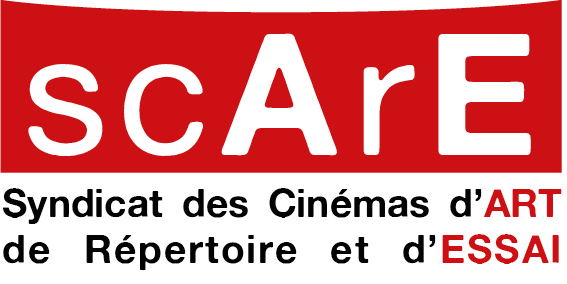     (Adhésion pleine)JE SOUSSIGNE(E)	..........................................................................................................................................FONCTION 	..........................................................................................................................................ADRESSE SIEGE SOCIAL 	..........................................................................................................................................TEL.PORTABLE	..............................................................TEL.BUREAU...........................................................E-MAIL	..........................................................................................................................................Déclare adhérer à part entière au Syndicat des Cinémas d'Art de Répertoire et d'Essai, pour la ou les salles ci-après :    (remplir un bulletin par établissement et une ligne par salle)	Fait à…………………………………………………. le……………………..	 Cachet et Signature :Nom d’un 2e destinataire.....................................................................................................................................Fonction...............................................................................................................................................................Tél ........................................................Adresse mail ............................................................................................Adresse postale......................................................................................................................................................NOM DU CINEMAADRESSE ETABLISSEMENTCODE POSTAL - VILLETEL CINEMASITE INTERNETNOM OU NUMERO DE LA SALLEN° D'AUTORISATION CNC _   _ _ _   _ _ _        _   _ _ _   _ _ _        _   _ _ _   _ _ _        _   _ _ _   _ _ _        _   _ _ _   _ _ _        _   _ _ _   _ _ _        _   _ _ _   _ _ _        _   _ _ _   _ _ _       